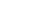 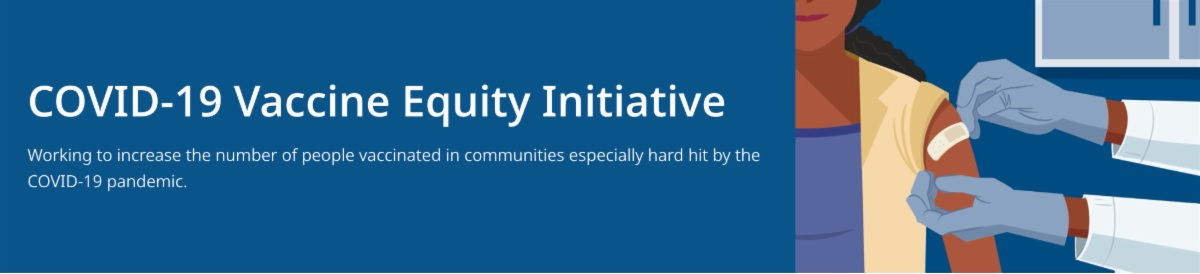 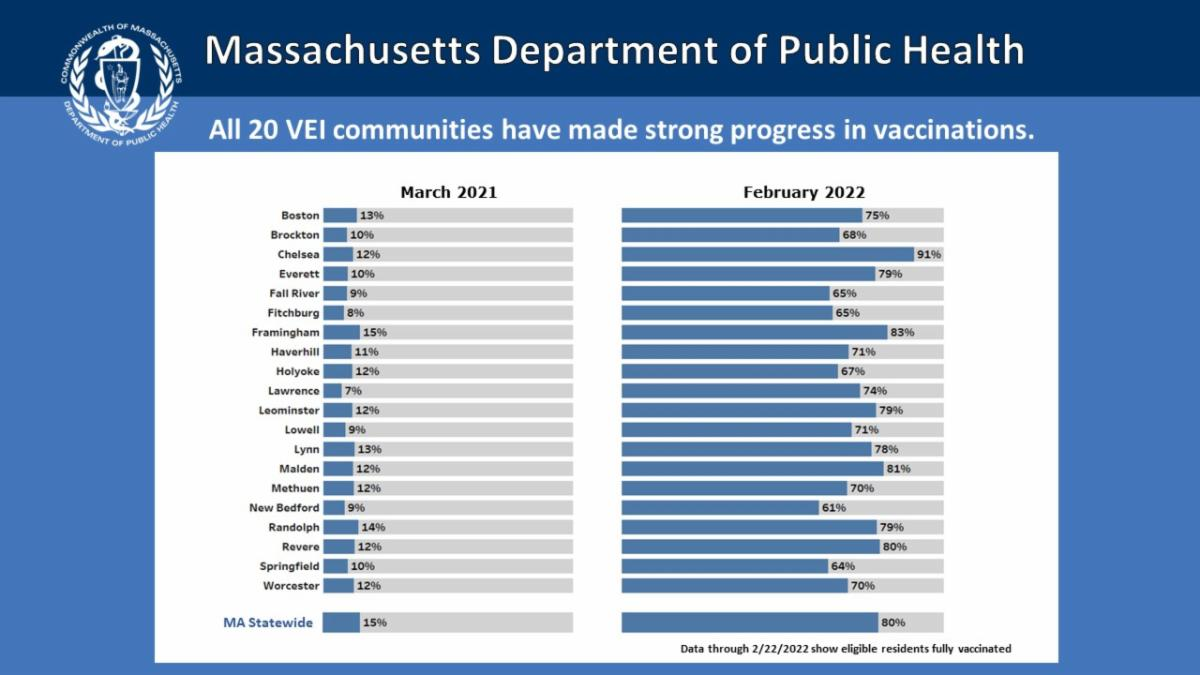 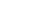 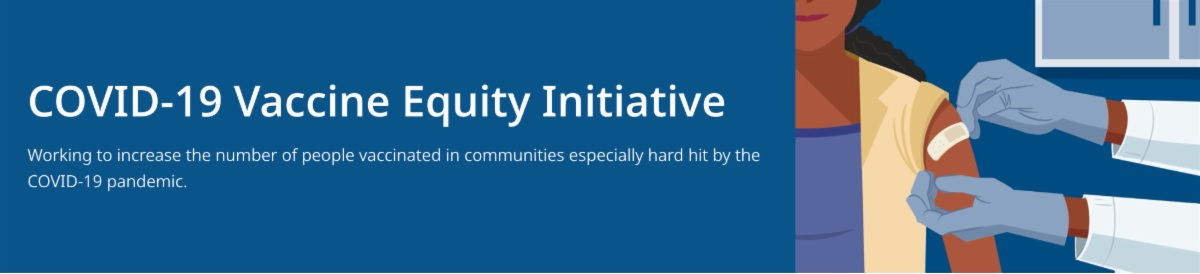 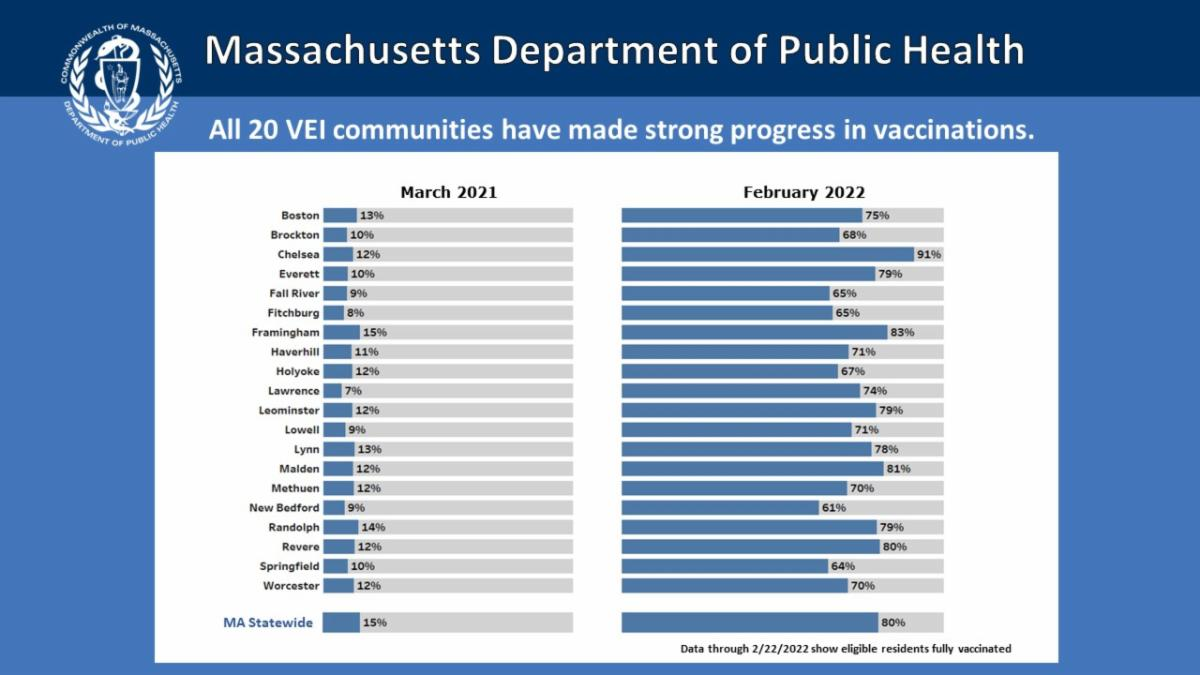 February 25, 2022This newsletter is your central source for COVID-19 vaccination updates. Materials are publicly available and clickable for easy sharing. Others may subscribe by clicking here.What's NewONE-YEAR ANNIVERSARY OF THE VACCINE EQUITY INITIATIVEThis week we marked the one-year anniversary of the Vaccine Equity Initiative (VEI), our far-reaching statewide effort to increase vaccination in 20 communities hardest hit by COVID. We gathered virtually with VEI participants who shared their successful community efforts and partnerships for increasing vaccine acceptance and access. EHS Secretary Sudders and DPH Commissioner Cooke thanked municipal leaders as we marked the strong progress made in vaccinations in all 20 communities (see charts, below). Thank you to all as we continue our work together to increase COVID vaccination across the Commonwealth.Above: Comparative charts showing the strong progress in vaccinations made in the 20 VEI communities over the last year. Data shows eligible residents fully vaccinated as of Feb. 22.Visit the VEI Website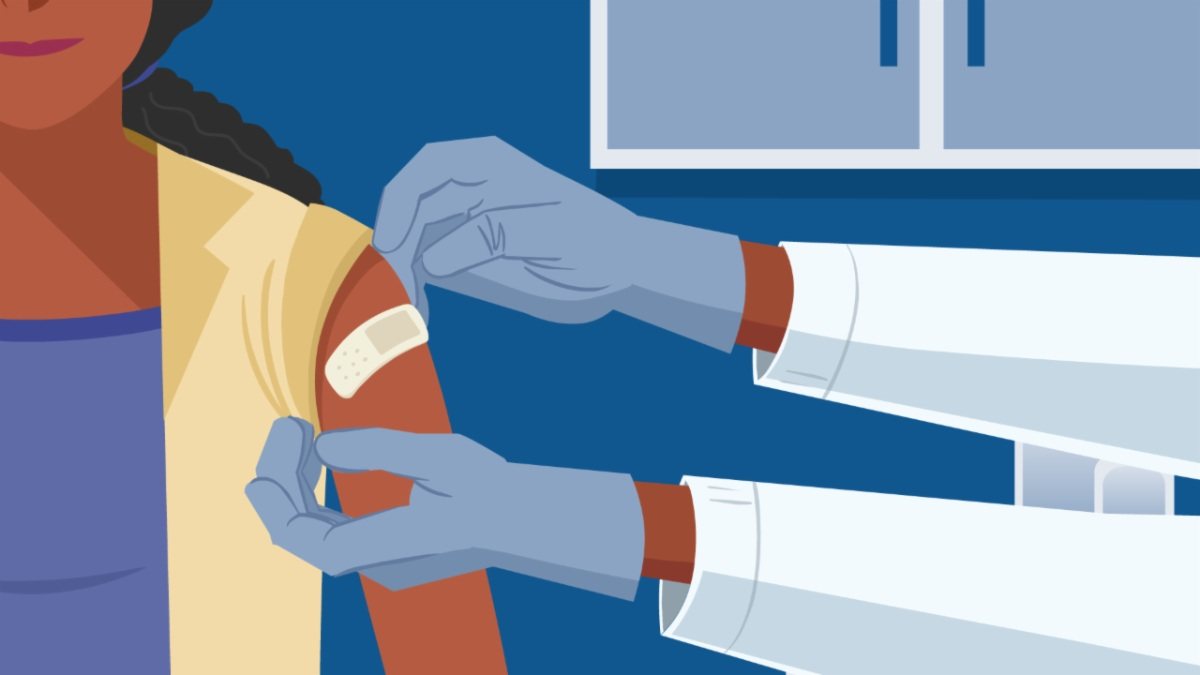 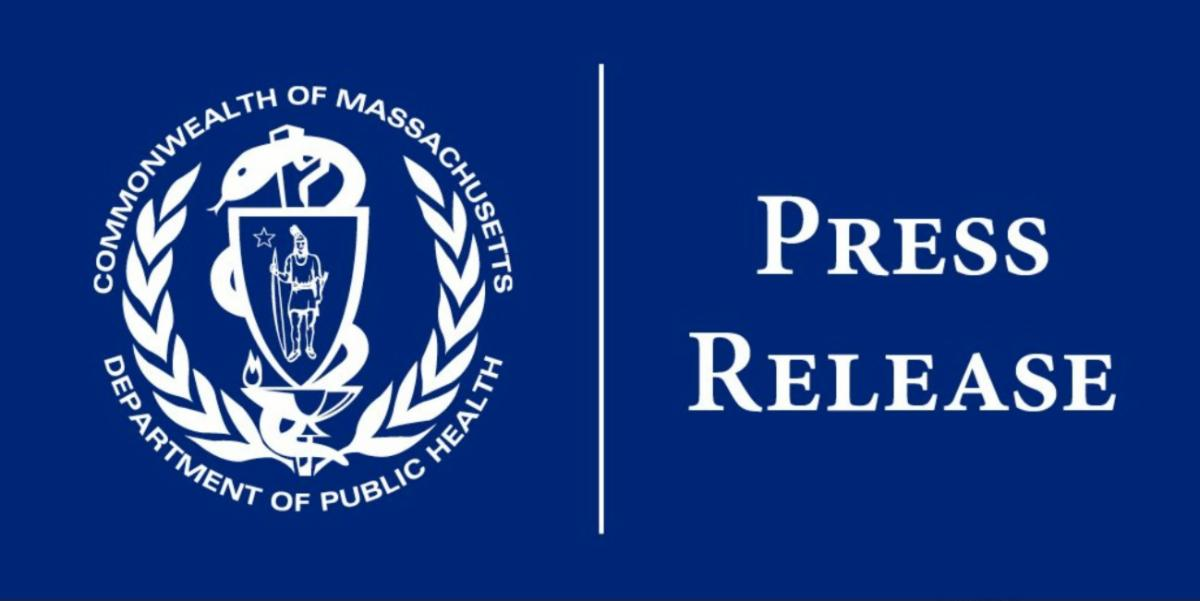 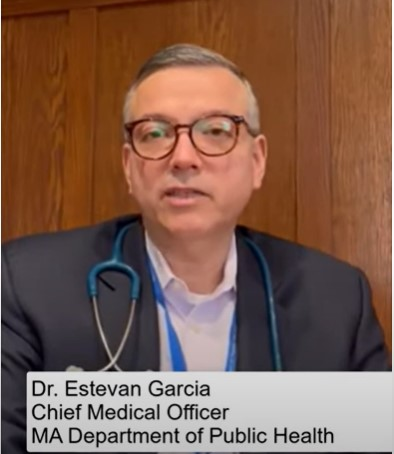 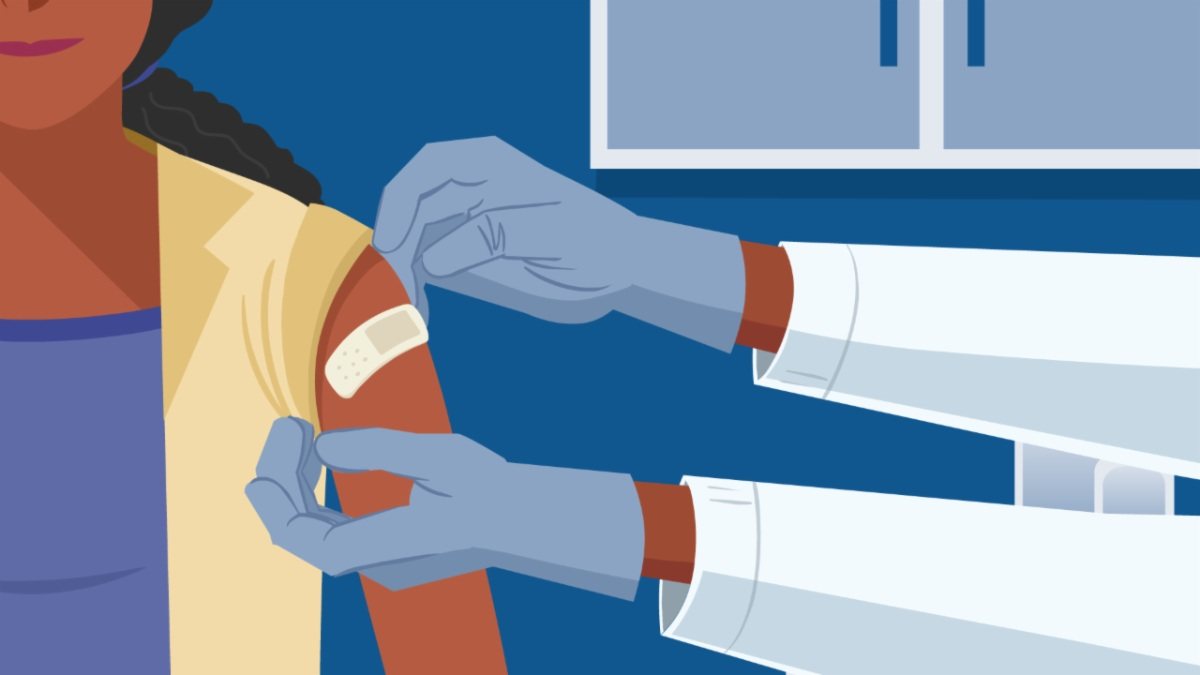 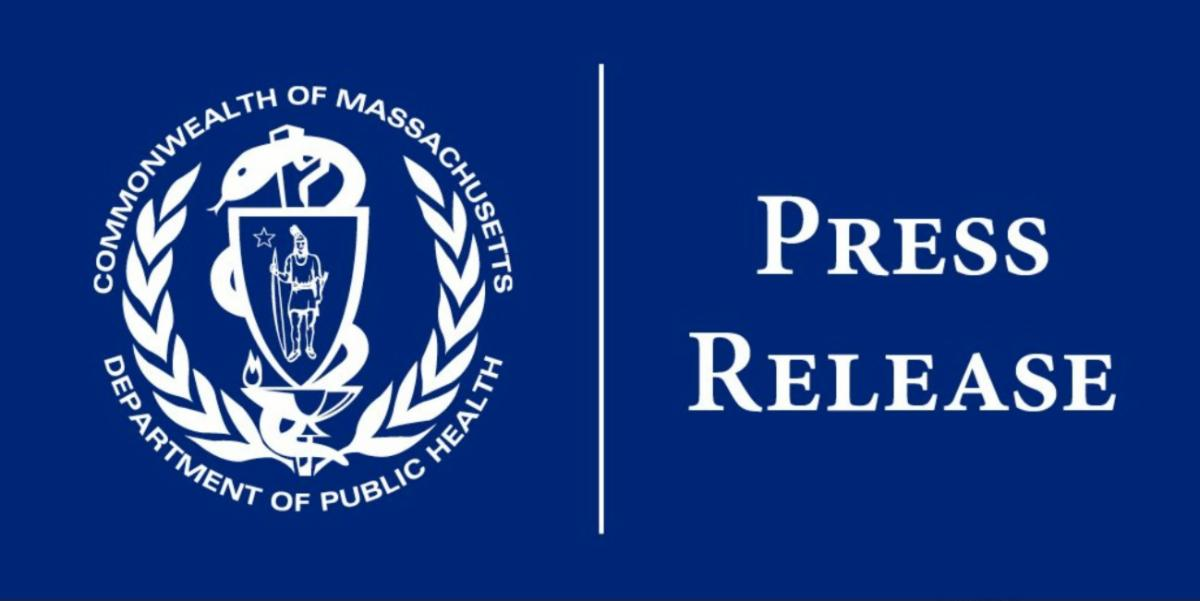 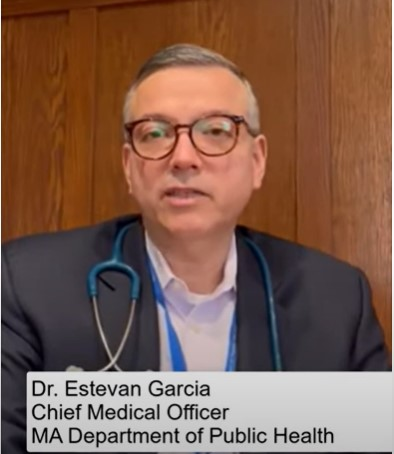 HOST A COVID-19 VACCINATION EVENT AT YOUR LOCAL LIBRARYRead this conversation between MA DPH and the MA Library System to learn more about hosting a COVID-19 mobile clinic or community conversation at your local library.COVID-19 TREATMENTS AVAILABLE FOR POSITIVE HIGHER-RISK INDIVIDUALSNews Release (2/23) - DPH reminds residents of availability of COVID-19 treatments for positive higher-risk individualsRemindersNEW TREATMENT OPTIONS FOR COVID-19Patients recently diagnosed with COVID-19 have options for treatment, available at no cost at sites across MA. Listen to Dr. Estevan Garcia (Chief Medical Officer at MA DPH) describe treatment safety and effectiveness.More info available at mass.gov/CovidTreatments and on this flyer.Above: Dr. Garcia describes new treatments for COVID-19, including the COVID pill.SCHOOL VACATION WEEK (FEBRUARY 20-26) VACCINATION CLINICSDPH is partnering withlocal communities to host morethan 60 vaccination clinics during this weeklong event, which lasts through tomorrow (2/26). Families are welcome! $25 gift cards available while supplies last with thanks to Blue Cross Blue Shield and The United Way. View the schedule.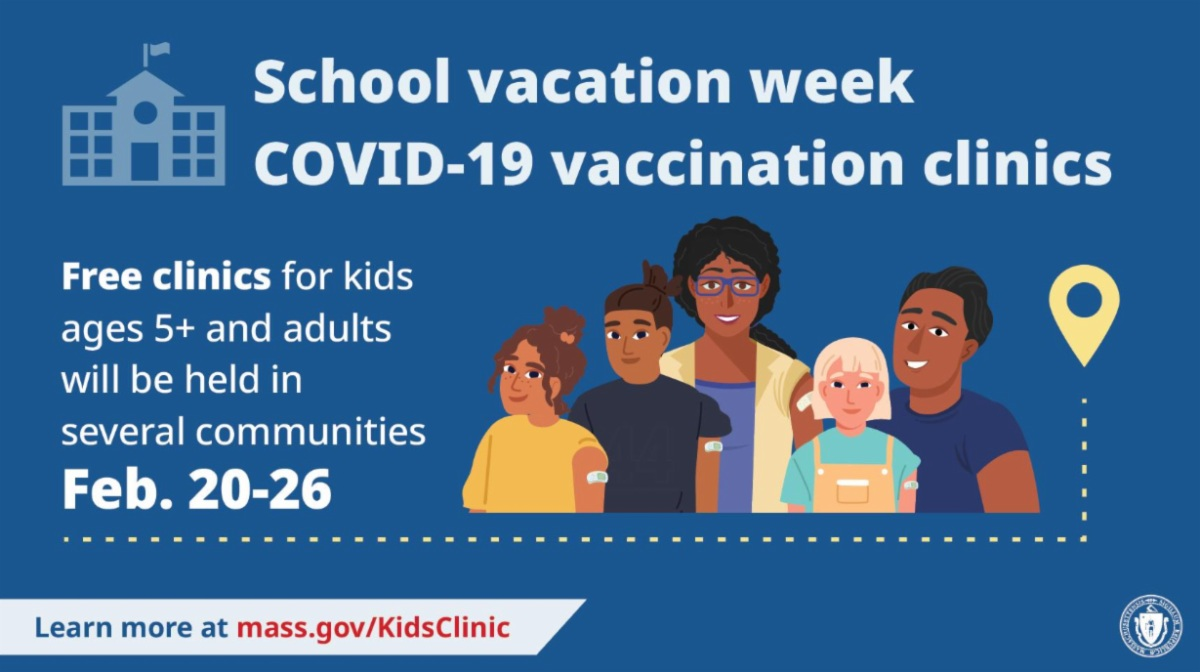 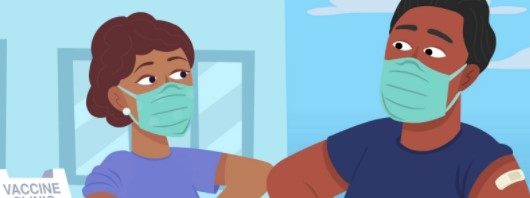 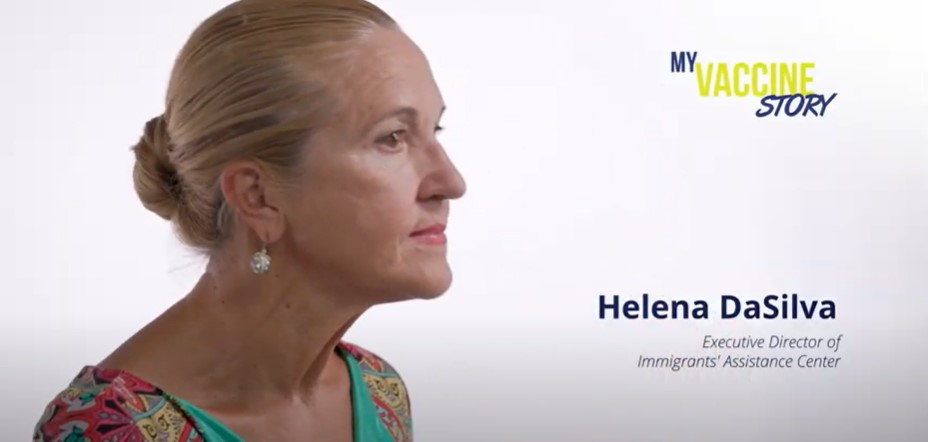 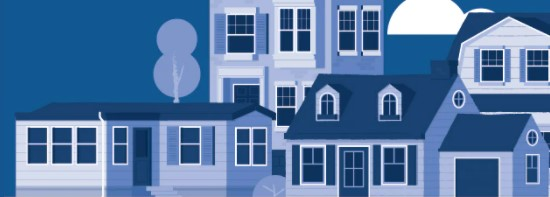 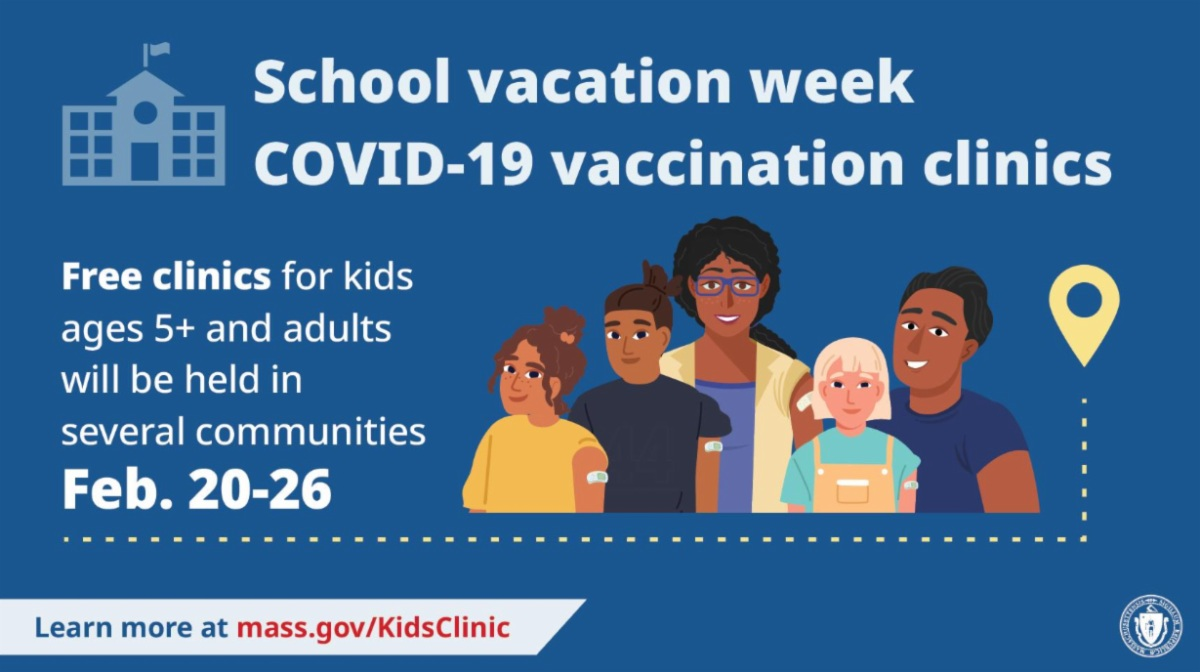 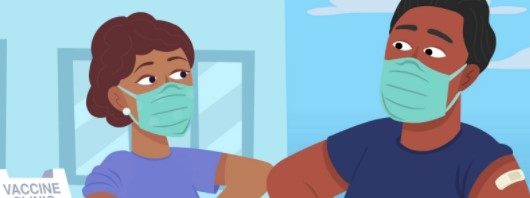 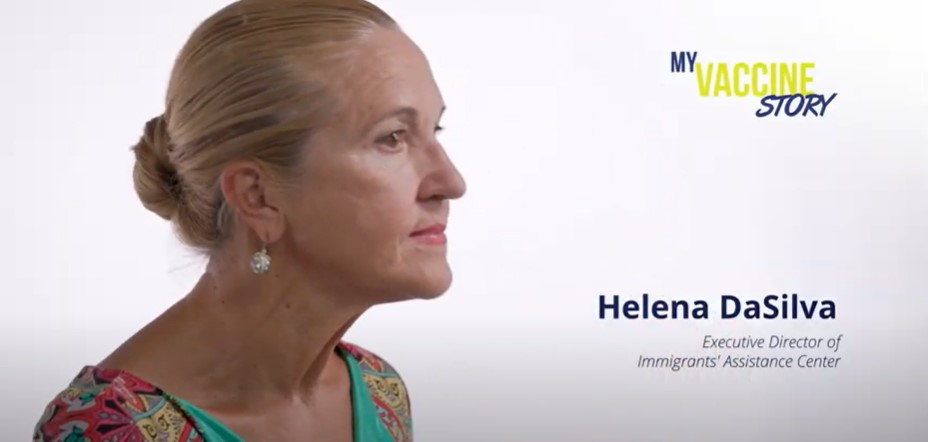 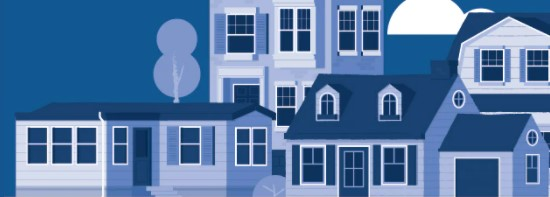 COVID-19 OUTREACH AND EDUCATION RESOURCES FROM DPHResources to support COVID-19 vaccine promotion and education. Includessocial media graphics, vaccine updates, guides to hosting a forum, and more.MY COVID-19 VACCINE STORY - VIDEOS FROM COMMUNITY INFLUENCERSMy Vaccine Story videos feature community influencers speaking about their decisions to receive the COVID-19 vaccine. Many videos are available in multiple languages. View the full playlist on the DPH YouTube Channel.Above: Helena DaSilva shares her vaccine story.IN-HOME VACCINATIONS AVAILABLEThe COVID-19 In-Home Vaccination Program is a resource for anyone who has difficulty getting to or using a community vaccination location.Key ResourcesOUTREACH AND EDUCATION MATERIALSCOVID-19 Vaccine FAQs COVID-19 Booster FAQsWeekly Provider Bulletin (published Feb. 23)Trust the Facts, Get the Vax Campaign Materials (organized by audience, including general, parents and pregnant people, youth, young adults; available in 12 languages)Trust the Facts, Get the Vax Creative Materials Toolkit (updates ongoing, includingpediatric eligibility)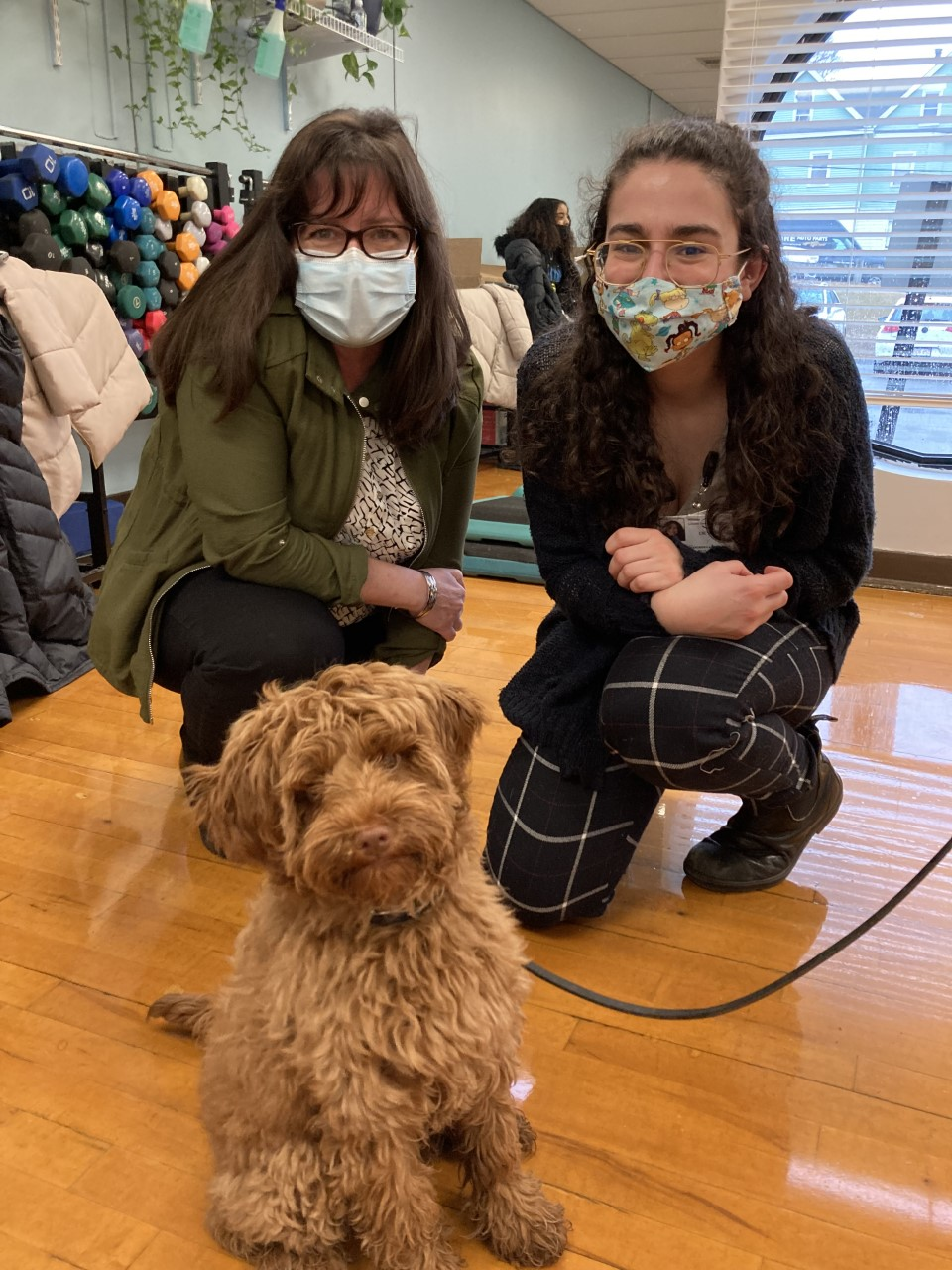 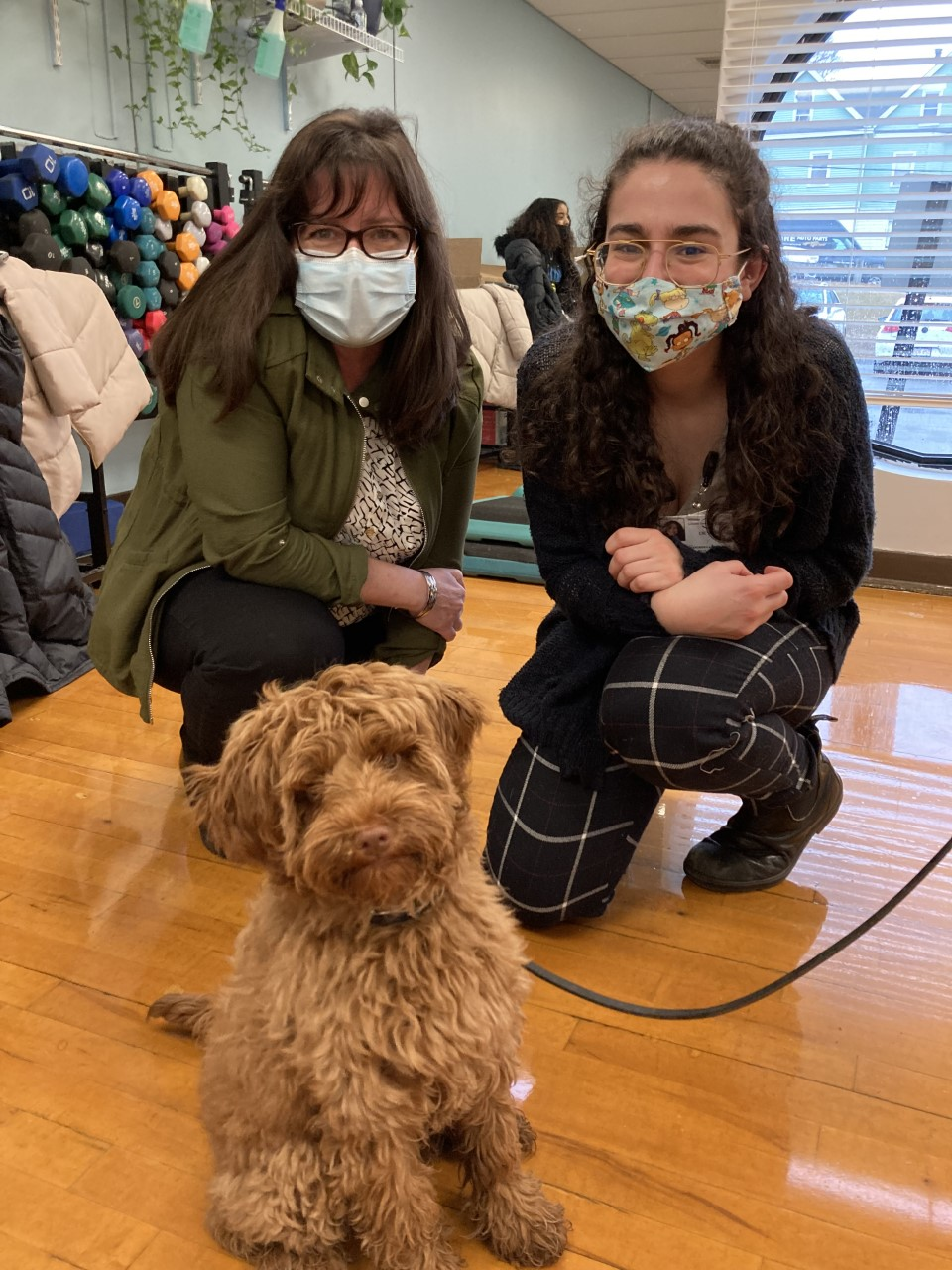 Additional Education and Outreach Materials(includes social media graphics, vaccine updates, guides to hosting a forum, and more)Multilingual COVID-19 Materials (videos and printables; organized by language) DPH Vaccine Ambassador Program (request a DPH employee to attend community meetings to share info about the vaccine)COVID-19 Funeral Assistance from FEMA (including 1-pager with key infoavailable in multiple languages)COVID-19 Vaccination Tools for EmployersFIND A COVID-19 VACCINE OR BOOSTERVaccine FinderFind, Schedule, or Sign Up for a Mobile COVID-19 Vaccination COVID-19 In-Home Vaccination ProgramRequest a Copy of Your Vaccine CardCOVID-19 VACCINE STANDING ORDERS (FROM CDC)Pfizer5-11 (updated 2/7/22)12 + Gray Cap(updated 1/12/22) 12 + Purple Cap(updated 1/12/22)Moderna (updated 2/22/22) Janssen (updated 2/22/22)Recent HighlightsLowell:On Tuesday, comfort dog in training, Brownie McSnuggles, paid a visit to the school vacation week vaccine clinic at the Greater Lowell YMCA (photo, right). Brownie brought smiles to attendees, and those vaccinated were eligible for additional incentives, like Girl Scout Cookies and a $500 gift card raffle.Springfield:Springfield is hosting family-friendly school vacation week vaccination clinics at BOUNCE Trampoline Park, where kids can receive 1 hour of free play time for getting vaccinated. 80 vaccinations were administered in just one day, including 30 pediatric doses. The clinics have received media attention from WWLP, MASS Live, and other outlets.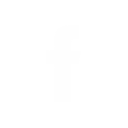 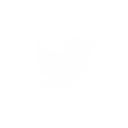 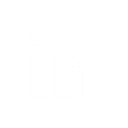 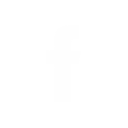 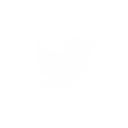 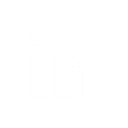 Read More HighlightsShare This Email                Share This Email                Share This Email